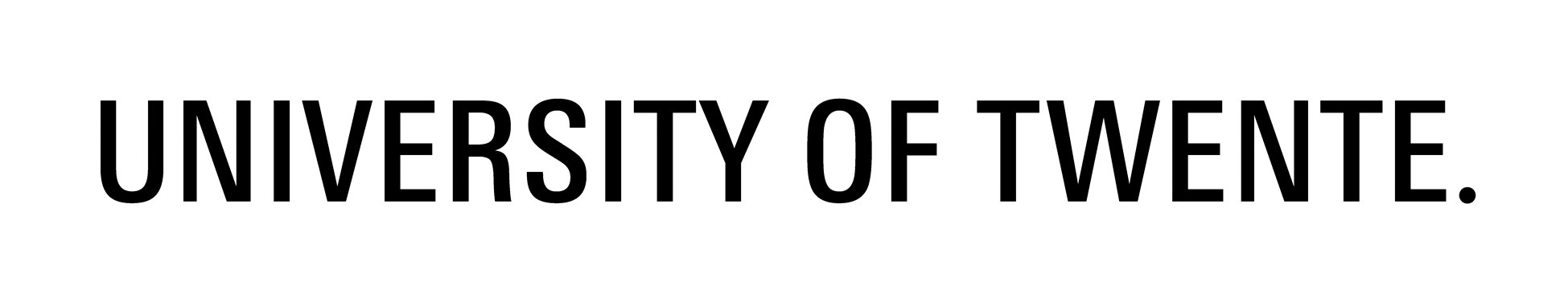 MSc in Computer Science/Telematics/Human Media Interaction Thesis AssessmentStudent Name:						Student number:Thesis Title:							MSc specialization:		*	Describe your assessment of the criterion in short or use the following short forms: n/a: not applicable; i: insufficient; --: much below expectation; -: below expectation; 0: meets expectation; +: above expectation; ++: much above expectationDate:FINAL MARK Name of Examiner 1: 						Name of Examiner 2:Signature: 							Signature:Assessment criteria(+ aspects suggested to take into account)Assessment*Remark
(optional)Content of thesisProblem statement Context and existing workDiscussion and argumentationResults and conclusionsRecommendations___________________________Content of thesisProblem statement Context and existing workDiscussion and argumentationResults and conclusionsRecommendations___________________________Structure of thesisOrganization and structureClarity ReferencesLanguage___________________________Structure of thesisOrganization and structureClarity ReferencesLanguage___________________________Quality of work RelevanceOriginalityComplexity/volume of workContributionValidation of design/product___________________________Quality of work RelevanceOriginalityComplexity/volume of workContributionValidation of design/product___________________________ProcessIndependence Creativity Problem solving PlanningInteraction ___________________________ProcessIndependence Creativity Problem solving PlanningInteraction ___________________________Scientific qualityResearch questionCritical attitudeScientific methods___________________________Scientific qualityResearch questionCritical attitudeScientific methods___________________________Oral presentation and defenseClarityFocus Use of mediaAnswering questions___________________________Oral presentation and defenseClarityFocus Use of mediaAnswering questions___________________________